О внесении изменений в Административный регламент предоставления муниципальной услуги «Постановка на учет и направление детей в образовательные учреждения, реализующие образовательные программы дошкольного образования», утвержденный постановлением Администрации ЗАТО г. Зеленогорск от 29.12.2022 № 222-пВ соответствии с Федеральным законом от 29.12.2012 № 273-ФЗ              «Об образовании в Российской Федерации», приказом Министерства просвещения Российской Федерации от 15.05.2020 № 236 «Об утверждении Порядка приема на обучение по образовательным программам дошкольного образования», учитывая Порядок постановки на учет детей, нуждающихся              в предоставлении мест в муниципальных образовательных учреждениях                    г. Зеленогорска, реализующих образовательную программу дошкольного образования, утвержденный постановлением Администрации ЗАТО                 г. Зеленогорска от 23.06.2021 № 81-п,  руководствуясь Уставом города,ПОСТАНОВЛЯЮ:Внести в Административный регламент предоставления муниципальной услуги «Постановка на учет и направление детей в образовательные учреждения, реализующие образовательные программы дошкольного образования», утвержденный постановлением Администрации ЗАТО г. Зеленогорск от 29.12.2022 № 222-п, следующие изменения: Абзац четырнадцатый пункта 2.8.1 изложить в следующей редакции:«При наличии у ребенка, в том числе усыновленного (удочеренного) или находящегося под опекой или попечительством в семье, включая приемную семью либо в случаях, предусмотренных законами Красноярского края, патронатную семью, брата и (или) сестры (полнородных и неполнородных, усыновленных (удочеренных), детей, опекунами (попечителями) которых являются родители (законные представители) этого ребенка, или детей, родителями (законными представителями) которых являются опекуны (попечители) этого ребенка, обучающихся в МДОУ, выбранном Заявителем для приема ребенка, Заявитель дополнительно в заявлении указывает фамилию(-ии), имя (имена), отчество(-а) (последнее – при наличии) брата и (или) сестры (полнородных и неполнородных, усыновленных (удочеренных), детей, опекунами (попечителями) которых являются родители (законные представители) этого ребенка, или детей, родителями (законными представителями) которых являются опекуны (попечители) этого ребенка.».В приложении № 1 к Административному регламенту слова «ФИО полнородных и неполнородных братьев и (или) сестер, обучающихся в МДОУ, выбранном родителями (законными представителями) для приема ребенка (для граждан, имеющих право преимущественного приема в МДОУ)» заменить словами «Фамилия(-ии), имя (имена), отчество(-а) (последнее – при наличии) брата и (или) сестры (полнородных и неполнородных, усыновленных (удочеренных), детей, опекунами (попечителями) которых являются родители (законные представители) этого ребенка, или детей, родителями (законными представителями) которых являются опекуны (попечители) этого ребенка, обучающихся в МДОУ, выбранном родителями (законными представителями) для приема ребенка в МДОУ (для граждан, имеющих право преимущественного приема в МДОУ)».Настоящее постановление вступает в силу в день, следующий за днем его опубликования в газете «Панорама».Глава ЗАТО г. Зеленогорск                                                             М.В. Сперанский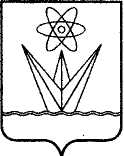 АДМИНИСТРАЦИЯЗАКРЫТОГО АДМИНИСТРАТИВНО – ТЕРРИТОРИАЛЬНОГО ОБРАЗОВАНИЯ  ГОРОД  ЗЕЛЕНОГОРСККРАСНОЯРСКОГО КРАЯП О С Т А Н О В Л Е Н И ЕАДМИНИСТРАЦИЯЗАКРЫТОГО АДМИНИСТРАТИВНО – ТЕРРИТОРИАЛЬНОГО ОБРАЗОВАНИЯ  ГОРОД  ЗЕЛЕНОГОРСККРАСНОЯРСКОГО КРАЯП О С Т А Н О В Л Е Н И ЕАДМИНИСТРАЦИЯЗАКРЫТОГО АДМИНИСТРАТИВНО – ТЕРРИТОРИАЛЬНОГО ОБРАЗОВАНИЯ  ГОРОД  ЗЕЛЕНОГОРСККРАСНОЯРСКОГО КРАЯП О С Т А Н О В Л Е Н И ЕАДМИНИСТРАЦИЯЗАКРЫТОГО АДМИНИСТРАТИВНО – ТЕРРИТОРИАЛЬНОГО ОБРАЗОВАНИЯ  ГОРОД  ЗЕЛЕНОГОРСККРАСНОЯРСКОГО КРАЯП О С Т А Н О В Л Е Н И ЕАДМИНИСТРАЦИЯЗАКРЫТОГО АДМИНИСТРАТИВНО – ТЕРРИТОРИАЛЬНОГО ОБРАЗОВАНИЯ  ГОРОД  ЗЕЛЕНОГОРСККРАСНОЯРСКОГО КРАЯП О С Т А Н О В Л Е Н И Е30.06.2023г. Зеленогорскг. Зеленогорск№129-п